Documents de base du ConseilC. 	Liste des documents__________________Conseil 2017
Genève, 15-25 mai 2017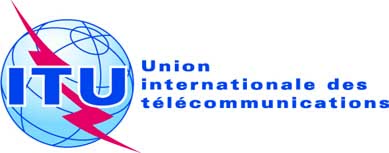 Document C17/144-F11 septembre 2017Original: anglaisNote du Secrétaire généralNote du Secrétaire généralLISTE FINALE DES DOCUMENTSLISTE FINALE DES DOCUMENTSOrdre du jour de la session 2017 du Conseil1(Rev.1)Liste des Résolutions et Décisions142Liste finale des participants 143Rapport de la commission permanente de l'administration et de la gestion120(Rev.1)Comptes rendus des Séances plénièresComptes rendus des Séances plénièresCompte rendu de la Séance plénière inaugurale  	114Compte rendu de la première Séance plénière 	115Compte rendu de la deuxième Séance plénière 	6Compte rendu de la troisième Séance plénière 	119Compte rendu de la quatrième Séance plénière  	121Compte rendu de la cinquième Séance plénière  	122Compte rendu de la sixième Séance plénière  	124Compte rendu de la septième Séance plénière 	128Compte rendu de la huitième Séance plénière 	130(Rev.1)Compte rendu de la neuvième Séance plénière 	131Compte rendu de la dixième et dernière Séance plénière	140Doc. No.SourceTitreAttribution1(Rev.1)SGOrdre du jour de la Session 2017 du Conseil de l'UITPL2SGDates et durée des sessions de 2018, 2019 et 2020 du ConseilPL3SGRésolutions et Décisions du Conseil devenues caduquesPL4(Rev.1)SGRapport de suivi sur les améliorations susceptibles d'être apportées à l'organisation de la Conférence de plénipotentiairesPL5SGTravaux préparatoires en vue de la Conférence de plénipotentiaires de 2018PL6SGActivités de l'UIT relatives à la Résolution 70 (Rév. Busan, 2014)PL7SGRapport sur l'avancement du projet de locaux du siège de l'Union - Projet Varembé 2: situation et spécifications détailléesPL8Prés. GTCRapport sur les résultats des activités du GTC-SMSI depuis la session de 2016 du ConseilPL9SGExamen annuel des produits et des chargesCOM10+Add.1SGProjet de Budget de l'Union pour 2018-2019COM11SGArriérés et comptes spéciaux d'arriérésCOM12Prés. GTCRapport du Groupe de travail du Conseil sur l'utilisation des languesPL13SG110ème anniversaire du Règlement des radiocommunications de l'UIT (1906-2016)PL14SGAmélioration de la gestion et du suivi de la contribution des Membres de secteur, des Associés et des Établissements universitaires aux dépenses de l'UITCOM15Prés. GTCRapport du Président du Groupe de travail du Conseil sur la protection en ligne des enfantsPL16SGRecouvrement des coûts pour le traitement des fiches de notification des réseaux à satelliteCOM17SGJournée mondiale des télécommunications et de la société de l'informationPL18SGActivités de l'UIT relatives au renforcement du rôle de l'Union dans l'instauration de la confiance et de la sécurité dans l'utilisation des technologies de l'information et de la communicationPL19SGRapport sur les manifestations ITU TELECOMPL20SGStratégie de gestion de l'information et des technologies de l'information pour le secrétariatCOM21SGVente des publications de l'UIT et accès en ligne gratuit à ces publicationsPL22SGSixième rapport annuel du Comité consultatif indépendant pour les questions de gestion (CCIG)COM23SGFaciliter l'avènement de l'Internet des objets dans la perspective d'un monde global interconnecté (Rés. 197)PL24SGProgramme sur la conformité et l'interopérabilité - rapport d'activité et plan d'actionPL25SGRenforcement de la présence régionale (Rés. 25)PL26Prés. EG-RTIRapport de la première réunion du Groupe d'experts sur le Règlement des Télécommunications Internationales (EG-RTI)PL27SGConférence mondiale des radiocommunications (CMR-19)PL28(Rev.1)SGProjet de plan opérationnel quadriennal glissant du Secteur des radiocommunications pour la période 2018-2021PL29SGProjet de plan opérationnel quadriennal glissant du Secteur de la normalisation des télécommunications pour la période 2018-2021PL30(Rev.1)SGProjet de Plan opérationnel quadriennal glissant du Secteur du développement des télécommunications pour la période 2018-2021PL31SGProjet Plan opérationnel quadriennal glissant du Secrétariat général pour la période 2018-2021PL32SGProjets de Plan opérationnel quadriennal glissant de l'UIT-R, de l'UIT-T, de l'UIT-D et du Secrétariat général pour la période 2018-2021PL33SGActivités de l'UIT relatives à l'Internet: Résolutions 101, 102, 133 et 180PL34SGFonds pour le développement des Technologies de l'information et de la communication (FDTIC)COM35SGRapport sur la mise en oeuvre du plan stratégique et sur les activités de l'Union (Rapport d'activité annuel de l'UIT)PL36(Rev.1)SGRôle de l'UIT en tant qu'Autorité de surveillance du système international d'inscription pour les biens spatiaux, conformément au Protocole portant sur les biens spatiauxPL37(Rev.2)SGCalendrier des conférences, assemblées et réunions futures de l'Union pour la période 2017-2020PL38SGRapport sur la mise en oeuvre de la Résolution 191 (Busan, 2014) "Stratégie de coordination des efforts entre les trois Secteurs de l'Union"COM39SGFeuille de route pour la mise en oeuvre du programme Connect 2020 et progrès réalisés à ce jourPL40SGVérification extérieure des comptes de l'UnionCOM41SGVérification extérieure des comptes de l'Union - ITU Telecom World 2016COM42SGRapport de gestion financière pour l'exercice annuel 2016COM43SGPropositions visant à augmenter les recettes provenant des Ressources internationales de numérotage (INRs)COM44SGRapport de l'Auditeur interne sur les activités d'Audit interneCOM45SGMesures d'efficacitéCOM46SGPassif de l'assurance maladie après la cessation de service (ASHI)COM47SGRapport exhaustif décrivant de manière détaillée les activités menées, les mesures adoptées et la collaboration instaurée par l'Union dans le cadre de la mise en oeuvre des résultats du SMSI et du programme de développement durable à l'horizon 2030PL48SGMémorandums d'accord ayant des incidences financières et/ou stratégiquesCOM49SGMise en oeuvre et état d'avancement de la mise en oeuvre des recommandations formulées par le CCI dans le rapport intitulé "Examen de la gestion et de l'administration de l'UIT"PL50Prés. GTCRapport du Président du Groupe de travail du Conseil sur les ressources financières et les ressources humaines (GTC-FHR)COM51Prés. GTCRapport du Président du Groupe de travail du Conseil sur les questions de politiques publiques internationales relatives à l'Internet (GTC-Internet)PL52SGRapport sur le Colloque mondial sur la normalisation (GSS-16) et sur l'Assemblée mondiale de normalisation des télécommunications (AMNT-16)PL53SGRapport d'activité sur la mise en oeuvre du Plan stratégique pour les ressources humaines et de la Résolution 48 (Rév. Busan, 2014)COM54SGModifications des conditions d'emploi dans le cadre du régime commun des Nations UniesCOM55(Rev.2)SGListe des candidats aux postes de Présidents et de Vice-Présidents des GTC et du GE-RTICOM56(Rev.2)SGRapport du directeur du BDT sur la préparation de la Conférence mondiale de développement des télécommunications de 2017PL57SGMontant préliminaire de l'unité contributiveCOM58SGRenouvellement du mandat du vérificateur extérieur des comptes (Corte dei Conti) pour une période de deux ansCOM59SGForum mondial des politiques de télécommunication/TIC (FMPT)PL60SGMessagerie TIES - Situation actuelle et mesures à prendre    COM61SGProposition de modification de la Décision 482 du Conseil: "Mise en oeuvre du recouvrement des coûts pour le traitement des fiches de notification des réseaux à satellite"COM62SGParticipation provisoire des entités s'occupant de questions de télécommunication aux activités de l'UIT COM63SGSécuritéCOM64SGCadre de responsabilisation et de transparenceCOM65SGAccord de coopération entre l'UIT et INTERPOL PL66SGMise en oeuvre de la politique de l'UIT en matière d'accès à l'information/aux documents COM67SGAméliorer la stabilité et la prévisibilité des bases financières de l'UnionCOM68SGServices financiers numériquesPL69-Non attribué-70SGVote électroniquePL71SGExamen de la politique de l'UIT relative à l'égalité hommes/femmes et à l'intégration du principe de l'égalité hommes/femmes et plan de mise en oeuvre proposé pour 2017PL72SGEfficacité des groupes régionaux pour réduire l'écart en matière de normalisationPL73SGProjet de déclaration de l'UIT relative à la propension au risqueCOM74SGProjet de politique de l'UIT en matière de gestion des risquesCOM75SGElaboration du plan stratégique et du plan financier de l'UIT pour la période 2020-2023PL76(Rev.1)BUL, CZE, LTU, HOL, POL, POR, ROU, E, SUIContribution de la République de Bulgarie, la République Tchèque, la République de Lituanie, le Royaume des Pays-Bas, la République de Pologne, le Portugal, la Roumanie, l’Espagne et la Confédération Suisse - Proposition visant à mettre en place des auditions des candidats aux postes de fonctionnaires élus de l'UITPL77(Rev.2)RUS, ARM, BLR, KGZContribution de la Fédération de Russie, la République d’Arménie, la République du Bélarus, la République Kirghize - Traduction de recommandations de l'UIT-T approuvées selon la variante de la procédure d'approbationPL78(Rev.2)RUS, ARM, BLR, KGZContribution de la Fédération de Russie, la République d’Arménie, la République du Bélarus, la République Kirghize - Propositions visant à améliorer l’organisation de la Conférence de PlénipotentiairesPL79(Rev.2)RUS, ARM, BLR, KGZContribution de la Fédération de Russie, la République d’Arménie, la République du Bélarus, la République Kirghize - Traitement par le Bureau des radiocommunications des fiches de notification des réseaux à satellites de systèmes à satellites non géostationnairesCOM80(Rev.2)RUS, ARM, BLR, KGZContribution de la Fédération de Russie, la République d’Arménie, la République du Bélarus, la République Kirghize - Propositions relatives au projet de Budget du Secteur des radiocommunications pour la période 2018-2019, sur la base d'analyse des ressources financières et des ressources humaines de l'UIT-R pendant la période 1996-2017COM81(Rev.2)RUS, ARM, BLR, KGZContribution de la Fédération de Russie, la République d’Arménie, la République du Bélarus, la République Kirghize - Renforcer l'efficacité des travaux du Groupe d'experts sur le Règlement des télécommunications internationales (EG-RTI)PL82(Rev.2)RUS, ARM, BLR, KGZContribution de la Fédération de Russie, la République d’Arménie, la République du Bélarus, la République Kirghize - Propositions concernant la présentation des données dans les documents C17/10 et C17/9COM83(Rev.2)RUS, ARM, BLR, KGZContribution de la Fédération de Russie, la République d’Arménie, la République du Bélarus, la République Kirghize - Propositions visant à améliorer les plans et l'établissement de rapports sur les activités de l'UIT en coursPL84(Rev.2)RUS, ARM, BLR, KGZContribution de la Fédération de Russie, la République d’Arménie, la République du Bélarus, la République Kirghize - Création d'un Comité de coordination de l'UIT pour le vocabulaire (CCV)PL85POLContribution de la République de Pologne - Accès en ligne gratuit aux rapports, statistiques et indicateurs de l'UIT pour les Etats MembresCOM, PL86(Rev.1)IND, BGD, NIG, TUN, UGAContribution de la République de l’Inde, la République populaire du Bangladesh, la République fédérale du Nigeria, la Tunisie, la République de l’Ouganda - Rapport complet au Conseil sur les activités relatives à l'InternetPL87(Rev.1)IND, BGD, NIG, TUN, UGAContribution de la République de l’Inde, la République populaire du Bangladesh, la République fédérale du Nigeria, la Tunisie, la République de l’Ouganda - Proposition relative à la mise en oeuvre des identités IMEI dans les téléphones mobiles pour résoudre les problèmes de sécuritéPL88INDContribution de la République de l’Inde - Thème devant faire l'objet de consultations publiques - Considérations relatives aux politiques publiques pour les OTTPL89CHNContribution de la République populaire de Chine - Optimisation des manifestations de haut niveau à caractère mondial de l'UITCOM90CHNContribution de la République populaire de Chine - Modalités des consultations ouvertures du GTC-InternetPL91USAContribution des Etats-Unis d’Amérique - Rapport du Président du Groupe de travail du Conseil sur les questions de politiques publiques internationales relatives à l'Internet (GTC-Internet)PL92USAContribution des Etats-Unis d’Amérique - Propositions en vue d'augmenter les recettes provenant des ressources internationales de numérotageCOM93USAContribution des Etats-Unis d’Amérique - Participation de l'UIT aux mémorandums d'accord ayant des incidences financières ou stratégiquesCOM94USAContribution des Etats-Unis d’Amérique - Rôle de l'UIT en tant qu'Autorité de surveillance du système international d'inscription pour les biens spatiaux, conformément au Protocole portant sur les biens spatiauxPL95BContribution de la République fédérative du Brésil - Examen du Règlement des télécommunications internationalesPL96BContribution de la République fédérative du Brésil - Mise en place d'auditions interactives pour les candidats aux postes de fonctionnaires élusPL97BContribution de la République fédérative du Brésil - Renforcement de la participation des membres autres que les Etats Membres aux travaux de l'UITCOM98(Rev.1)ARM, AZE, BLR, KAZ, KGZ, RUS, TJK, TKM, UZBContribution de la République d’Arménie, la République d’Azerbaïdjan, la République du Bélarus, la République du Kazakhstan, la République Kirghize, la Fédération de Russie, la République du Tadjikistan, le Turkménistan, la République d’Ouzbékistan - Renforcement de la présence régionale de l'UIT dans la région de la CEIPL99SGCompte rendu des travaux du Groupe consultatif d'Etats Membres pour le projet de locaux du siège de l'UnionPL100ARGContribution de la République Argentine - Encourager la participation des PME aux travaux de l'UITCOM101ARGContribution de la République Argentine - Déclarations de politique générale présentées dans le cadre des sessions de haut niveau de la CMDT-17PL102ARSContribution du Royaume d’Arabie Saoudite - Adoption d'une politique publique internationale relative à l'accès des personnes handicapées et des personnes ayant des besoins particuliers à l'internetPL103ARSContribution du Royaume d’Arabie Saoudite - Analyse factuelle des réponses aux consultations ouvertes  PL104ARSContribution du Royaume d’Arabie Saoudite - Participation de l'UIT aux Mémorandums d'accord ayant des incidences financières ou stratégiquesCOM105ARSContribution du Royaume d’Arabie Saoudite - Lancement d'une consultation ouverte sur les thèmes "considérations relatives aux politiques publiques pour les OTT" et "réduire la fracture numérique entre les hommes et les femmes"PL106(Rev.1)ARSContribution du Royaume d’Arabie Saoudite - Contribution sur les recettes provenant des ressources internationales de numérotage (INR)COM107ARSContribution du Royaume d’Arabie Saoudite - Mise en oeuvre à titre provisoire de la politique en matière d'accès à l'information/aux documentsCOM108UAEContribution des Emirats Arabes Unis - Étude et évaluation des méthodes de traduction utilisées par l'Union internationale des télécommunications PL109UAEContribution des Emirats Arabes Unis - Répartition géographique du personnel de l'UIT COM110UAEContribution des Emirats Arabes Unis - Appui au budget de l'UIT-T COM111SGConclusions de la réunion du Groupe consultatif des radiocommunications COM, PL112SGPrésidents et Vice-Présidents N/A113SGSecrétariat du ConseilN/A114SGCompte rendu de la Séance plénière inaugurale PL115SGCompte rendu de la première Séance plénièrePL116SGCompte rendu de la deuxième Séance plénière PL117SGRésolution 1384 - Etablissement du Groupe de travail du Conseil chargé d'élaborer le Plan stratégique et le Plan financier pour la période 2020-2023N/A118SGRéduction de l’ajustement de poste à GenèveCOM119SGCompte rendu de la troisième Séance plénièrePL120(Rev.1)Prés. SC ADMRapport de la Présidente de la Commission permanente de l'administration et de la gestion PL121SGCompte rendu de la quatrième séance plénière PL122SGCompte rendu de la cinquième séance plénière PL123Prés. GTCRapport du Groupe de travail du Conseil chargé d'élaborer le plan stratégique et le plan financier pour la période 2020-2023PL4SGCompte rendu de la sixième séance plénièrePL5SGRésolution 1385 - Plans opérationnels quadriennaux glissants de l'UIT R, de l'UIT T, de l'UIT D et du Secrétariat général pour la période 2018-2021 -126SGDécision 598 - Conclusion, à titre provisoire, de l'Accord de coopération entre l'UIT et INTERPOL-7SGRésolution 1386 - Comité de coordination de l'UIT pour la terminologie (CCT de l'UIT)-8SGCompte rendu de la septième Séance PlénièrePL129SGDécision 599 - Dates et durée des sessions de 2018, 2019 et 2020 du Conseil-130(Rev.1)SGCompte rendu de la huitième Séance plénière PL131SGCompte rendu de la neuvième Séance plénière PL132SGRésolution 1387 - Budget biennal de l'Union internationale des télécommunications pour 2018-2019 -133SGDécision 600 - Enregistrement des numéros universels de libre appel international-134SGDécision 601 - Enregistrement des numéros d'identification d'entité émettrice-135SGDécision 482 (modifiée en 2017) - Mise en oeuvre du recouvrement des coûts pour le traitement des fiches de notification des réseaux à satellite-136SGDécision 602 - Passation par pertes et profits d'intérêts moratoires et de créances irrécupérables-137SGRésolution 1388 - Conditions d'emploi des fonctionnaires élus de l'UIT-138SGRésolution 1389 - Rapport de gestion financière pour l'exercice annuel 2016-139SGDécision 603 - Renouvellement du mandat du Vérificateur extérieur des comptes (Corte dei Conti) pour une période de deux ans-140SGCompte rendu de la dixième et dernière Séance PlénièrePL141SGRésolution 1380 (Modifiée 2017) - Lieu, dates et ordre du jour de la Conférence mondiale des radiocommunications (CMR-19) -142SGListe des Résolutions et Décisions du Conseil-143SGListe finale des participants-144SGListe finale des documents-